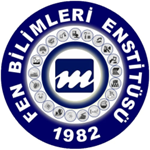 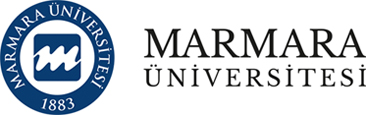 T.C. MARMARA ÜNİVERSİTESİFEN BİLİMLERİ ENSTİTÜSÜBİRİMFAALİYET RAPORU2016İÇİNDEKİLERÜST YÖNETİCİ SUNUŞU……………………………………………………I- GENEL BİLGİLER…………………………………………………………A- Misyon ve Vizyon……………………………………………………..B- Yetki, Görev ve Sorumluluklar………………………………………...C- İdareye İlişkin Bilgiler……………………………………………..…..      1- Fiziksel Yapı………………………………………….……………      2- Örgüt Yapısı……………………………………………….……….      3- Bilgi ve Teknolojik Kaynaklar …………………………………….      4- İnsan Kaynakları ………………………………………..………….      5- Sunulan Hizmetler …………………………………………………      6- Yönetim ve İç Kontrol Sistemi …………………………………….D- Diğer Hususlar ……………………………………...…………………II- AMAÇ ve HEDEFLER …………………………………………………….A- İdarenin Amaç ve Hedefleri ……………………..……………………  B- Temel Politikalar ve Öncelikler ……………………………………….C- Diğer Hususlar ……………………………………...…………………III- FAALİYETLERE İLİŞKİN BİLGİ VE DEĞERLENDİRMELER ………A- Mali Bilgiler …………………………………………………………..      1- Bütçe Uygulama Sonuçları ………………………………………...       2- Temel Mali Tablolara İlişkin Açıklamalar ………………………..      3- Mali Denetim Sonuçları  ………………………………………….      4- Diğer Hususlar …………………………………………………….B- Performans Bilgileri …………………………………………………..      1- Faaliyet ve Proje Bilgileri …………………………………………      2- Performans Sonuçları Tablosu ……………………………………      3- Performans Sonuçlarının Değerlendirilmesi  …………………….          4- Performans Bilgi Sisteminin Değerlendirilmesi ………………….      5- Diğer Hususlar ……………………………………………………IV- KURUMSAL KABİLİYET ve KAPASİTENİNDEĞERLENDİRİLMESİ ……………………………………………………           A- Üstünlükler ………………………………………………………..           B-  Zayıflıklar ………………………………………………………..           C- Değerlendirme ……………………………………………………V- ÖNERİ VE TEDBİRLER ……………………………………………….	BİRİM / ÜST YÖNETİCİ SUNUŞU Fen Bilimleri Enstitüsü Fen, Mühendislik ve Teknoloji Fakültelerinin bünyesinde bulunan kendi disiplin veya disiplinlerarası Anabilim Dallarından oluşmaktadır. Enstitü, örgün, ikinci eğitim ve uzaktan eğitim programlarıyla bilim ve teknoloji dünyasındaki gelişmeleri izleyerek ülke gerçekleri ve fayda faktörü altında temel, teorik, uygulamalı ve endüstriyel nitelikli eğitim ve araştırma tezleri yapan lisansüstü bir kurumdur. Fen Bilimleri Enstitüsü, 1982 yılında dört disiplin altında kurulmuşken şimdi 36 Anabilim dalı altında toplam 58 programda 36 tezli, 6 tezsiz ve 4 disiplinlerarası özgün programları ve iki özel Uzaktan Eğitim Programı (UZEM) ile eğitim-öğretim yapmaktadır. Enstitümüz öğrenci sayısı 2021’dir. Bu sene 71’i doktora 524 lisansüstü öğrenci kayıt yaptırmış olup 340 tanesi 2016 yılında olmak üzere şimdiye kadar 4466 mezun vermiştir.  FBE, tezli Yüksek Lisans ve Doktora programları yanında tezsiz yüksek lisans ve uzaktan eğitim programları da sunmaktadır.Enstitü olarak birbirleriyle örtüşen ana iki misyonumuz vardır: ilki, lisansüstü öğrencilerimizin Üniversite’mizin pedagojik altyapı ve girişimcilik politikasıyla kariyerleri için eğitilmesi ve diğeri ise temel ve uygulamalı bilimlerle kuramsal ve endüstriyel araştırmaların entegrasyonudur. Çağdaş bilgiyle donanımlı Öğretim Üyelerimiz, ulusal/uluslararası temel ve endüstriyel projelerde eğitsel ve araştırma deneyimleriyle yenilikçi ve özgün yöntemler kullanarak problem merkezli çalışmaktadırlar. Programlarımız, öğretim üyelerimizin entelektüel etkileşimiyle, lisansüstü öğrencilerimizin ileri temel ve teknolojik araştırmaların yeni dünyasına girmelerini sağlamaktadır. Böylece, tasarlanan programlarımızla lisansüstü öğrencileri bugünün dünyasının ve yarının üstesinden gelinmesi gereken problemlerini bilimsel ve etik düşünceyle çözümlemesini yapabilmektedirler. Lisansüstü öğrencilerimiz başka üniversitelerden bazı derslerini almakla birlikte ERASMUS ve FARABI programlarıyla kısmi olarak araştırma faaliyetlerini başka kuruluşlarda ortak yapabilir. Bu programlarla küresel çapta geniş bir çalışma alanında eğitsel ve görsel olarak deneyimlerini ve yeteneklerini geliştirebilirler.Enstitümüzü çok ileri seviyelere getiren tüm Anabilim Dallarımızdaki öz verili çalışan öğretim üyelerimize ve öğrencilerimize teşekkür eder, her türlü desteğini gördüğümüz Rektörümüz Prof. Dr. Emin Arat nezdinde tüm Marmara Üniversitesi Rektörlüğüne şükranlarımızı sunarız. Prof. Dr. Uğur YAHŞİ							Fen Bilimleri Enstitüsü Müdürü										     İmzaI- GENEL BİLGİLER	(Kamu İdarelerince Hazırlanacak Faaliyet Raporları Hakkında Yönetmeliğin 19 uncu maddesi “a) Genel bilgiler: Bu bölümde, idarenin misyon ve vizyonuna, teşkilat yapısına ve mevzuatına ilişkin bilgilere, sunulan hizmetlere, insan kaynakları ve fiziki kaynakları ile ilgili bilgilere, iç ve dış denetim raporlarında yer alan tespit ve değerlendirmelere kısaca yer verilir. A. Misyon ve VizyonFen Bilimleri Enstitüsünün MisyonuKonusunda güncel bilgiye sahip, üretken, yaratıcı, topluma ve çevreye saygılı, paylaşımcı, girişimci, takım çalışması yanında liderlik nitelikleri de olan, bağımsız olarak çalışma yapabilen, ulusal ve uluslararası bilimsel etkinliklerde yer alabilen  bir kurum olmaktır. Fen Bilimleri Enstitüsünün VizyonuFen Bilimleri alanlarında ülkemizin gelişimine hizmet eden, uluslararası düzeyde lisansüstü eğitim ve araştırma faaliyetleri yürüten, Endüstriden ve diğer akademik kurumlar tarafından talep gören mezunlar yetiştiren, ulusal alanda önde ve uluslararası alanda tanınan bir kurum olmaktır.B. Yetki, Görev ve Sorumluluklar(Birimin kuruluş kanunu veya ilgili mevzuatında sayılan yetki, görev ve sorumluluklarına yer verilecek.)Enstitüler, üniversitelerde ve fakültelerde birden fazla benzer ve ilgili bilim dallarında lisansüstü  eğitim -öğretim, bilimsel araştırma ve uygulama yapan yükseköğretim kurumlarıdır.1981 yılında 2547 sayılı Yükseköğretim Kanunu'nun düzenlemesiyle oluşan Marmara Üniversitesi'nin yapısı içinde yer alan Fen Bilimleri Enstitüsü, 10 Temmuz 1982 yılında kurulmuştur. Üniversitemizin Fen Bilimleri Enstitüsü’nde Fen, Mühendislik ve Teknik Eğitim alanlarında, Temel Bilimlerde 5 (Biyoloji, Fizik, Kimya, Matematik ve İstatistik), İngilizce Mühendislikte 8 (Bilgisayar, Biyomühendislik, Çevre, Elektrik ve Elektronik, Endüstri, Kimya, Makine ve Metalurji ve Malzeme Mühendislikleri), Türkçe Mühendislikte 6 (Bilgisayar, Elektrik ve Elektronik, Mekatronik, Tekstil, Makine ve Metalurji ve Malzeme Mühendislikleri), Disiplinler arası 7 (Mühendislik Yönetimi, Çevre Bilimleri, Mekatronik, İş güvenliği, Su ürünleri, Uygulamalı Bilimler ve Polimer Bilimi ve Teknolojisi), Uzaktan Eğitimde 2 (İş güvenliği ve Mühendislik Yönetimi) ve Eğitimde 8 (Elektrik, Elektronik, Matbaa, Makine, Mekatronik, Metal, Teknoloji ve Tekstil) olmak üzere 36 Anabilim dalı altında toplam 58 programda (Örgün, İkinci ve Uzaktan öğretim) Lisansüstü eğitim sürdürülmektedir. Bu programlardan 21 tanesinde Yüksek Lisans/Doktora düzeyinde eğitime devam edilirken; 15 tanesinde Yüksek Lisans düzeyinde eğitim verilmektedir. Tüm programlar içinde İngilizce eğitim veren 10 adet program bulunmaktadır. İkinci eğitimde ise Makine Mühendisliği, Yönetimi Bilişim Sistemleri ve Mühendislik Tezsiz II. Eğitim (İngilizce), İş Güvenliği Tezli/Tezsiz II. Eğitim, Mekatronik Tezsiz, Mühendislik Yönetimi 2.Eğitim Tezsiz olmak üzere 6 program bulunmaktadır. Ayrıca İş Güvenliği ve Mühendislik Yönetimi anabilim dalında uzaktan eğitim programı da yer almaktadır. Fen Bilimleri Enstitüsünde bir müdür ve iki müdür yardımcısı görev yapmaktadır.              Enstitü müdürü, üç yıl için rektör tarafından atanır. Rektörlüğe bağlı enstitülerde bu atama doğrudan rektör tarafından yapılır. Süresi biten müdür tekrar atanabilir. Müdürün, enstitüde görevli aylıklı öğretim elemanları arasından üç yıl için atayacağı en çok iki yardımcısı bulunur. Müdürün görev, yetki ve sorumlulukları:      1. Enstitü kurullarına başkanlık etmek, enstitü kurullarının kararlarını uygulamak ve enstitü birimleri arasında düzenli çalışmayı sağlamak,     2. Her öğretim yılı sonunda ve istendiğinde enstitü genel durumu ve işleyişi hakkında rektöre rapor vermek,      3. Enstitü ödenek ve kadro ihtiyaçlarını gerekçesi ile birlikte rektörlüğe bildirmek, enstitü bütçesi ile ilgili öneriyi enstitü yönetim kurulunun da görüşünü aldıktan sonra rektörlüğe sunmak,     4. Enstitü birimleri ve her düzeydeki personeli üzerinde genel gözetim ve denetim görevini yapmak, 5. Yılda 4 sayı çıkaran Fen Bilimleri Dergisi ile ilgili tüm süreçleri yönetmek.     6. Enstitü ve bağlı birimlerinin öğretim kapasitesinin rasyonel bir şekilde kullanılmasında ve geliştirilmesinde gerektiği zaman güvenlik önlemlerinin alınmasında, öğrencilere gerekli sosyal hizmetlerin sağlanmasında, eğitim - öğretim, bilimsel araştırma ve yayın faaliyetlerinin düzenli bir şekilde yürütülmesinde, bütün faaliyetlerin gözetim ve denetiminin yapılmasında, takip ve kontrol edilmesinde ve sonuçlarının alınmasında rektöre karşı birinci derecede sorumludur. Enstitü Kurulu; Enstitü Müdürünün başkanlığında, enstitü müdür yardımcıları ve enstitüde öğretim programları bulunan ve/veya ortak öğretim programı yürüten anabilim dalı başkanlarından oluşur. Anabilim dalı başkanları, kendi anabilim dallarındaki lisansüstü öğretimin yürütülmesinden enstitüye karşı sorumludur.Enstitü Yönetim Kurulu; müdür ve müdür yardımcılarından başka, enstitü kurulu tarafından seçilmiş üç öğretim üyesinden oluşur. C. İdareye İlişkin BilgilerMarmara Üniversitesi Fen Bilimleri Enstitüsü, Marmara Üniversitesi’nin İstanbul’un Asya Yakasında bulunan Göztepe Kampüsü’ndeki Enstitüler binasının 2. katında ve aşağıdaki adreste yer almaktadır.Marmara Üniversitesi  FEN BİLİMLERİ ENSTİTÜSÜGöztepe Kampüsü 34722 Kadıköy / İstanbulTel. +90 216 336 74 68Fax: + 90 216 338 44 74  e-posta : fbe@marmara.edu.tr1- Fiziksel Yapı		1.1- Eğitim Alanları Derslikler1.3- Hizmet Alanları	1.3.1. Akademik Personel Hizmet Alanları1.3.2. İdari Personel Hizmet Alanları1.4- Ambar Alanları	Ambar Sayısı: 1 Adet	Ambar Alanı: 12 m21.5- Arşiv Alanları	Arşiv Sayısı: 1 Adet	Arşiv Alanı: 35 m22- Örgüt Yapısı                     ENSTİTÜ YÖNETİM KURULU ÜYELERİBaşkan: Prof. Dr. Uğur YAHŞİÜyeler:Prof. Dr. Ebru Toksoy ÖNER Doç. Dr. Hayriye KORKMAZProf. Dr. Ayhan MERGEN    Prof. Dr. Mustafa KURT                                           Doç. Dr. Ece Kök YETİMOĞLUENSTİTÜ KURULU ÜYELERİProf. Dr. Ugur YAHŞİ		  BaşkanProf. Dr. Ebru TOKSOY ÖNER 	Müdür YardımcısıDoç. Dr. Hayriye KORKMAZ	Müdür YardımcısıÖĞRETİM ELEMANLARI Enstitümüzde kadrolu Öğretim Üyesi bulunmamaktadır.İDARİ PERSONEL Enstitü Sekreteri:	Nebahat ARSLAN AVCIŞef:					       Mehmet Harun ARVASŞef:					       Dilek BARTI (Genel Sekreterlik kadrosunda)	       Şef:	   Bilge KANTEKİNBilgisayar İşl.:	   Melahat KASIMBilgisayar İşl.:                                                İbrahim DURGUNBilgisayar İşl.:				       Samet TAŞDEMİRMemur:				       Ahmet Adnan ARVASMemur :                                                          İbrahim H. PORTAKAL  Memur	:				       Seda UÇAR Memur	:				       Salih TUNÇ	3- Bilgi ve Teknolojik Kaynaklar3.2- BilgisayarlarMasa üstü bilgisayar Sayısı: 18 AdetTaşınabilir bilgisayar Sayısı: 16 AdetTablet Sayısı 10 Adet3.4- Diğer Bilgi ve Teknolojik Kaynaklar4- İnsan Kaynakları(Biriminin faaliyet dönemi sonunda mevcut insan kaynakları, istihdam şekli, hizmet sınıfları, kadro unvanları, bilgilerine yer verilir.)4.1- Akademik Personel4.4- Başka Ünv. Kurumda Görevlendirilen Akademik Personel4.7- İdari Personel 4.8- İdari Personelin Eğitim Durumu4.9- İdari Personelin Hizmet Süreleri4.10- İdari Personelin Yaş İtibariyle Dağılımı4.11- İşçiler4.12- Sürekli İşçilerin Hizmet Süreleri4.13- Sürekli İşçilerin Yaş İtibariyle Dağılımı5- Sunulan Hizmetler5.1- Eğitim Hizmetleri5.1.1- Öğrenci Sayıları5.1.4- Yüksek Lisans ve Doktora Programları5.1.5- Yabancı Uyruklu ÖğrencilerMarmara Fen Bilimleri Enstitüsü nde lisanüstü eğitim gören toplam öğrenci sayısı 2229  iken, bu sayının 79 kişisi Yabancı Uyruklu öğrencilerden oluşmaktadır. Bu durum  % 3,5 gibi düşük bir orana karşılık gelmektedir. Bu oranın artırılması zaten hem enstitü hem de üniversitenin stratejik hedefleri içinde yer almaktadır. Aşağıda Tablo 1 de  Yabancı uyruklu öğrencilerin anabilim dallarına göre dağılımları görülmektedir. Tablo-1. FBE bünyesinde Yabancı Uyruklu Öğrencilerin anabilim dallarına göre dağılımları6- Yönetim ve İç Kontrol Sistemi(Birimin atama, satın alma, ihale gibi karar alma süreçleri, yetki ve sorumluluk yapısı, mali yönetim, harcama öncesi kontrol sistemine ilişkin yer alan tespit ve değerlendirmeler yer alır.)D- Diğer Hususlar(Bu başlık altında, yukarıdaki başlıklarda yer almayan ancak birimin açıklanmasını gerekli gördüğü diğer konular özet olarak belirtilir.)	II- AMAÇ ve HEDEFLER	(Kamu İdarelerince Hazırlanacak Faaliyet Raporları Hakkında Yönetmeliğin 18 inci maddesi “	b) Amaç ve hedefler: Bu bölümde, idarenin stratejik amaç ve hedeflerine, faaliyet yılı önceliklerine ve izlenen temel ilke ve politikalarına yer verilir.)İdarenin Amaç ve Hedefleri      (Stratejik plan yapan idareler, faaliyet raporunun ilişkin olduğu yılı kapsayan stratejik planlarında yer alan amaç ve hedefleri ile faaliyet yılı önceliklerini bu bölümde belirteceklerdir.)Temel Politikalar ve Öncelikler Vizyon 2023 ve Horizon 2020 ana temasına uygun olarak;Öncelikli teknolojik faaliyetleri gerçekleştirebilecek yetkinlik düzeyine ulaşmak 25-34 yaş aralığındaki nüfus için, bin nüfus başına bilim ve mühendislik alanlarında lisansüstü eğitim yapma oranını arttırmak Teknolojik gelişmeleri toplumsal ve ekonomik faydaya dönüştürecek projeler üretmekÜniversitemizde Fen ve Mühendislik alanında ARGE ‘ye ayrılan kaynağı artırmak C. Diğer Hususlar(Bu başlık altında, yukarıdaki başlıklarda yer almayan ancak birimin açıklanmasını gerekli gördüğü diğer konular özet olarak belirtilir.)	III- FAALİYETLERE İLİŞKİN BİLGİ VE DEĞERLENDİRMELER	( Kamu İdarelerince Hazırlanacak Faaliyet Raporları Hakkında Yönetmeliğin 18 inci maddesi “……………..	c) Faaliyetlere ilişkin bilgi ve değerlendirmeler: Bu bölümde, mali bilgiler ile performans bilgilerine detaylı olarak yer verilir. )Mali Bilgiler	( Kamu İdarelerince Hazırlanacak Faaliyet Raporları Hakkında Yönetmeliğin 18/c maddesi gereğince Mali bilgiler başlığı altında, 	— Kullanılan kaynaklara, 	— Bütçe hedef ve gerçekleşmeleri ile meydana gelen sapmaların nedenlerine, 	— Varlık ve yükümlülükler ile yardım yapılan birlik, kurum ve kuruluşların faaliyetlerine ilişkin bilgilere, 	— Temel mali tablolara ve bu tablolara ilişkin açıklamalara yer verilir. 	Ayrıca, iç ve dış mali denetim sonuçları hakkındaki özet bilgiler de bu başlık altında yer alır.Bütçe Uygulama Sonuçları 1.1-Bütçe GiderleriBütçe hedef ve gerçekleşmeleri ile meydana gelen sapmaların nedenleri;Söz konusu yıl içinde Fen Bilimleri Enstitüsü kadrosundaki personel sayısının, 2016 yılı içinde açılması öngörülen ders sayısının ve dolayısı ile öğretim üyesinin sayısının değişmesi nedeni ile ek ders ödemelerinde bir farklılık gerçekleşmiştir. 1.2-Bütçe Gelirleri— Bütçe hedef ve gerçekleşmeleri ile meydana gelen sapmaların nedenleri;Özellikle UZEM programlarında olmak üzere Anabilim dallarına kayıt yaptıran öğrenci sayısında öngörülen hedeflere ulaşılamamıştır. 2- Temel Mali Tablolara İlişkin Açıklamalar             (Birim bilanço, faaliyet sonuçları tablosu, bütçe uygulama sonuçları tablosu, nakit akım tablosu ve gerekli görülen diğer tablolara bu başlık altında yer verir ve tabloların önemli kalemlerine ilişkin değişimler ile bunlara ilişkin analiz, açıklama ve yorumlara yer verilir.)3- Mali Denetim Sonuçları             (Birim iç ve dış mali denetim raporlarında yapılan tespit ve değerlendirmeler ile bunlara karşı alınan veya alınacak önlemler ve yapılacak işlemlere bu başlık altında yer verilir.)4- Diğer Hususlar             (Bu başlık altında, yukarıdaki başlıklarda yer almayan ancak birimin mali durumu hakkında gerekli görülen diğer konulara yer verilir.)B- Performans Bilgileri	Kamu İdarelerince Hazırlanacak Faaliyet Raporları Hakkında Yönetmeliğin 18/c maddesi gereğince Performans bilgileri başlığı altında, 	—idarenin stratejik plan ve performans programı uyarınca yürütülen faaliyet ve projelerine, 	—performans programında yer alan performans hedef ve göstergelerinin gerçekleşme durumu ile meydana gelen sapmaların nedenlerine, 	—diğer performans bilgilerine ve bunlara ilişkin değerlendirmelere yer verilir.	Performans bilgileri	GEÇİCİ MADDE 2 – (1) Kamu idareleri ilk performans programlarını hazırladıkları yıla kadar, faaliyet raporlarının performans bilgileri bölümünde sadece faaliyet ve projelere ilişkin bilgilere yer verirler.1- Faaliyet ve Proje Bilgileri 	Bu başlık altında, faaliyet raporunun ilişkin olduğu yıl içerisinde yürütülen faaliyet ve projeler ile bunların sonuçlarına ilişkin detaylı açıklamalara yer verilecektir.Faaliyet Bilgileri2-3 Haziran tarihlerinde Marmara Üniversitesi Fen Bilimleri Enstitüsü bünyesinde Türkiye’nin ilk Levan çalıştayı gerçekleştirilmiştir. Çalıştay kapsamında Ege Üniversitesi Gıda Mühendisliği Bölümünden Prof. Dr. Yekta Göksungur ve Yrd. Doç. Dr. Burcu Kaplan Türköz, Nişantaşı Üniversitesi Genetik ve Biyomühendislik Bölümünden Yrd. Doç. Dr. Özlem Ateş, Marmara Üniversitesi Kimya Mühendisliği Bölümünden Prof. Dr. Mehmet Eroğlu ve Biyomühendislik Bölümünden Prof. Dr. Ebru Toksoy Öner, bilimsel çalışmalarını lisansüstü düzeyde bu alanda yapan Ege, Marmara ve Koç Üniversiteleri öğrencileri, Abdi İbrahim İlaç San. Ve Tic. firmasından Dr. Hande Kazak Sarılmışer tarafından ilgili alanda yapılan son çalışmalar sözlü bildiri olarak çalıştay kapsamında sunulmuştur. Bu çalıştay ile farklı üniversitelerde levan konusu üzerine çalışmalarını gerçekleştiren akademisyenler, öğrenciler ve özel sektör temsilcileri bir araya gelmiş, tanışmış, çalışmalarını anlatmış ve ileride doğabilecek potansiyel iş birlikleri için bir alt yapı hazırlama şansı yakalamıştır. Ayrıca, Enstitümüz Anabilim dallarından Mühendislik Yönetimi ve Endüstri Mühendisliği ile birlikte MU Göztepe kampusunda 12-13 Mart 2015 tarihlerinde düzenlemiş olan ICOVACS 2015 uluslararası konferansında sunulmuş olan bildirilerden seçilen 5 adedi, 2016 yılı içinde Marmara Fen Bilimleri Dergisi’nde bir özel sayı olarak yayınlanmıştır. Yayınlarla İlgili Faaliyet BilgileriÜniversitemizin Fen Bilimleri Enstitüsü’nde Fen, Mühendislik ve Teknik Eğitim alanlarında, Temel Bilimlerde 5 (Biyoloji, Fizik, Kimya, Matematik ve İstatistik), İngilizce Mühendislikte 8 (Bilgisayar, Biyomühendislik, Çevre, Elektrik ve Elektronik, Endüstri, Kimya, Makine ve Metalurji ve Malzeme Mühendislikleri), Türkçe Mühendislikte 6 (Bilgisayar, Elektrik ve Elektronik, Mekatronik, Tekstil, Makine ve Metalurji ve Malzeme Mühendislikleri), Disiplinler arası 7 (Mühendislik Yönetimi, Çevre Bilimleri, Mekatronik, İş güvenliği, Su ürünleri, Uygulamalı Bilimler ve Polimer Bilimi ve Teknolojisi), Uzaktan Eğitimde 2 (İş güvenliği ve Mühendislik Yönetimi) ve Eğitimde 8 (Elektrik, Elektronik, Matbaa, Makine, Mekatronik, Metal, Teknoloji ve Tekstil) olmak üzere 36 Anabilim dalı altında toplam 58 programda (Örgün, İkinci ve Uzaktan öğretim) Lisansüstü eğitim sürdürülmektedir. Bu programlardan 21 tanesinde Yüksek Lisans/Doktora düzeyinde eğitime devam edilirken; 15 tanesinde Yüksek Lisans düzeyinde eğitim verilmektedir. Tüm programlar içinde İngilizce eğitim veren 10 adet program bulunmaktadır. İkinci eğitimde ise Makine Mühendisliği, Yönetimi Bilişim Sistemleri ve Mühendislik Tezsiz II. Eğitim (İngilizce), İş Güvenliği Tezli/Tezsiz II. Eğitim, Mekatronik Tezsiz, Mühendislik Yönetimi 2.Eğitim Tezsiz olmak üzere 6 program bulunmaktadır. Ayrıca İş Güvenliği ve Mühendislik Yönetimi anabilim dalında uzaktan eğitim programı da yer almaktadır.2016 yılı yayın faaliyetlerinin değerlendirilmesi için uluslararası veri tabanlarından Web of Science temel alınmıştır. Web of Science veri tabanında 2016 yılında Marmara Üniversitesi adresli ve Enstitümüz Ana Bilim Dallarından çıkan SCI yayınlar taranmıştır. Öncelikle “Address” kısmında “Marmara Univ” taraması yapılıp yayınlanma tarihi 2016 olan yayınlar çekilmiştir. Daha sonra bu yayınların araştırma konularından Enstitümüzün alanları seçilerek 333 adet özgün araştırma yayınlandığı belirlenmiştir. Bu yayınların genel alan dağılımı, Fizik (107), Malzeme bilimleri (65), Mühendislik (49) ve Kimya (49) olarak sınıflandırılmış ve detaylı alanların bilgisi aşağıda verilmiştir. 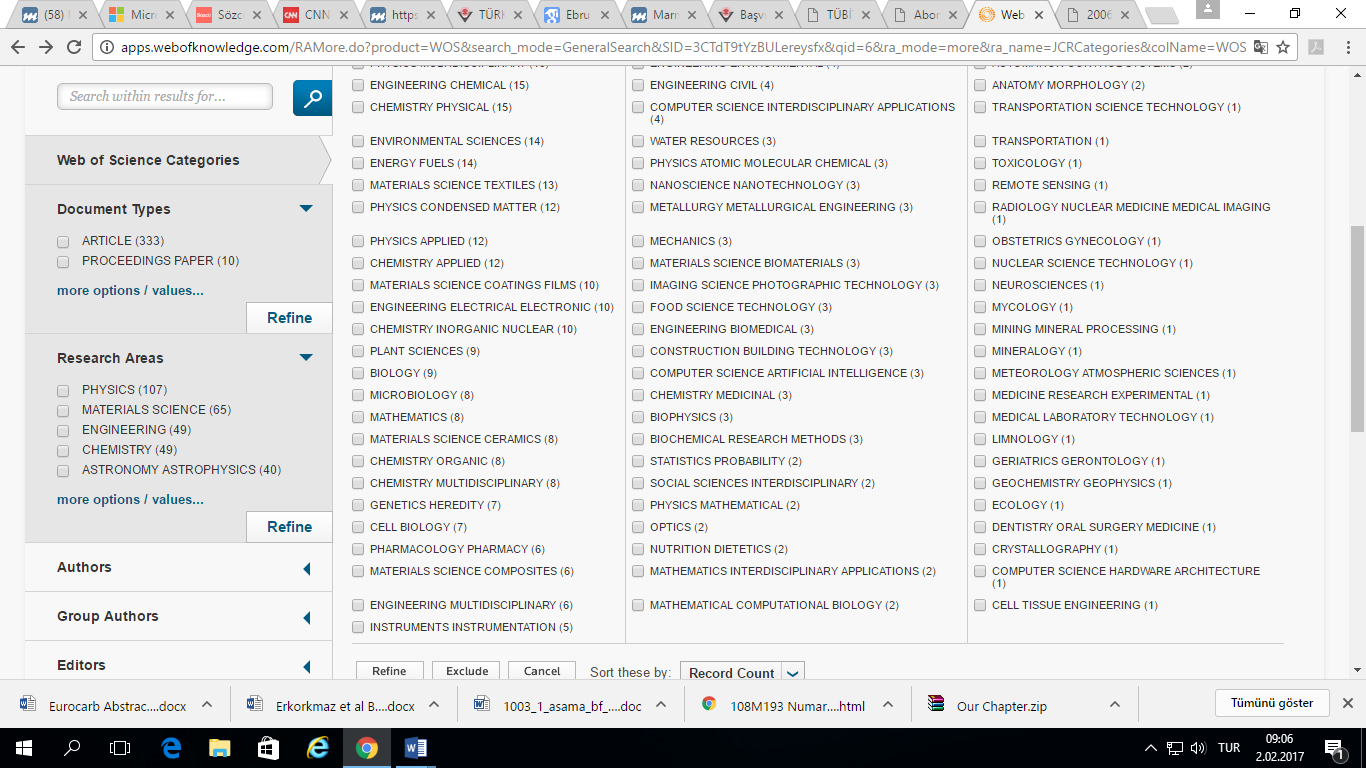 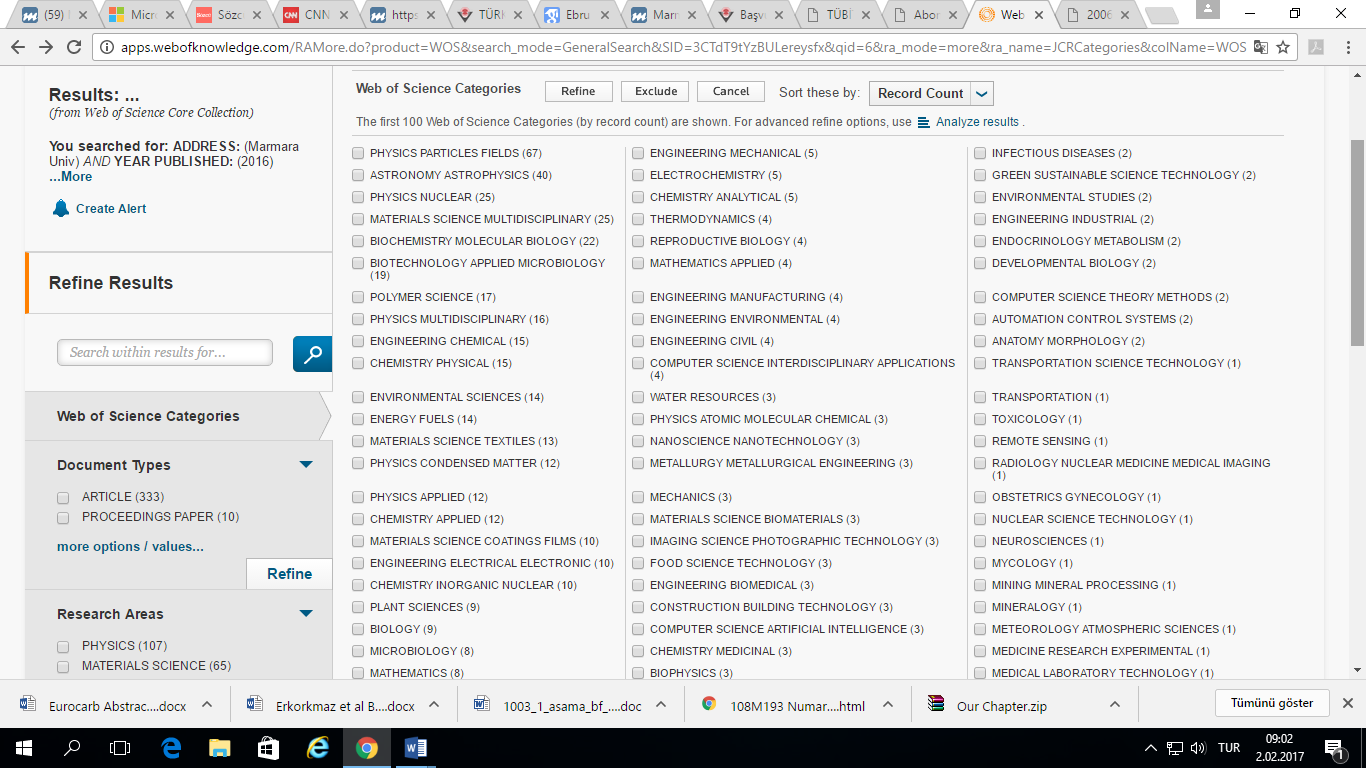 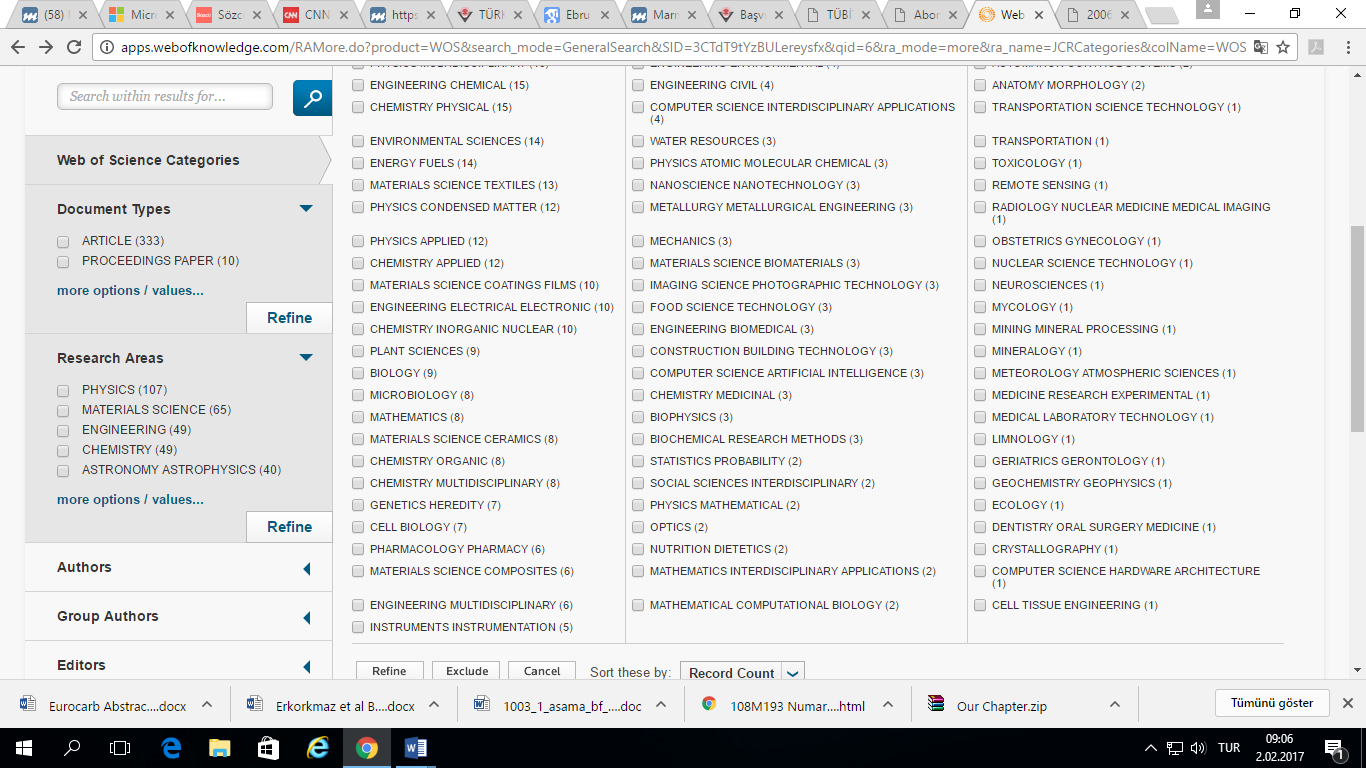 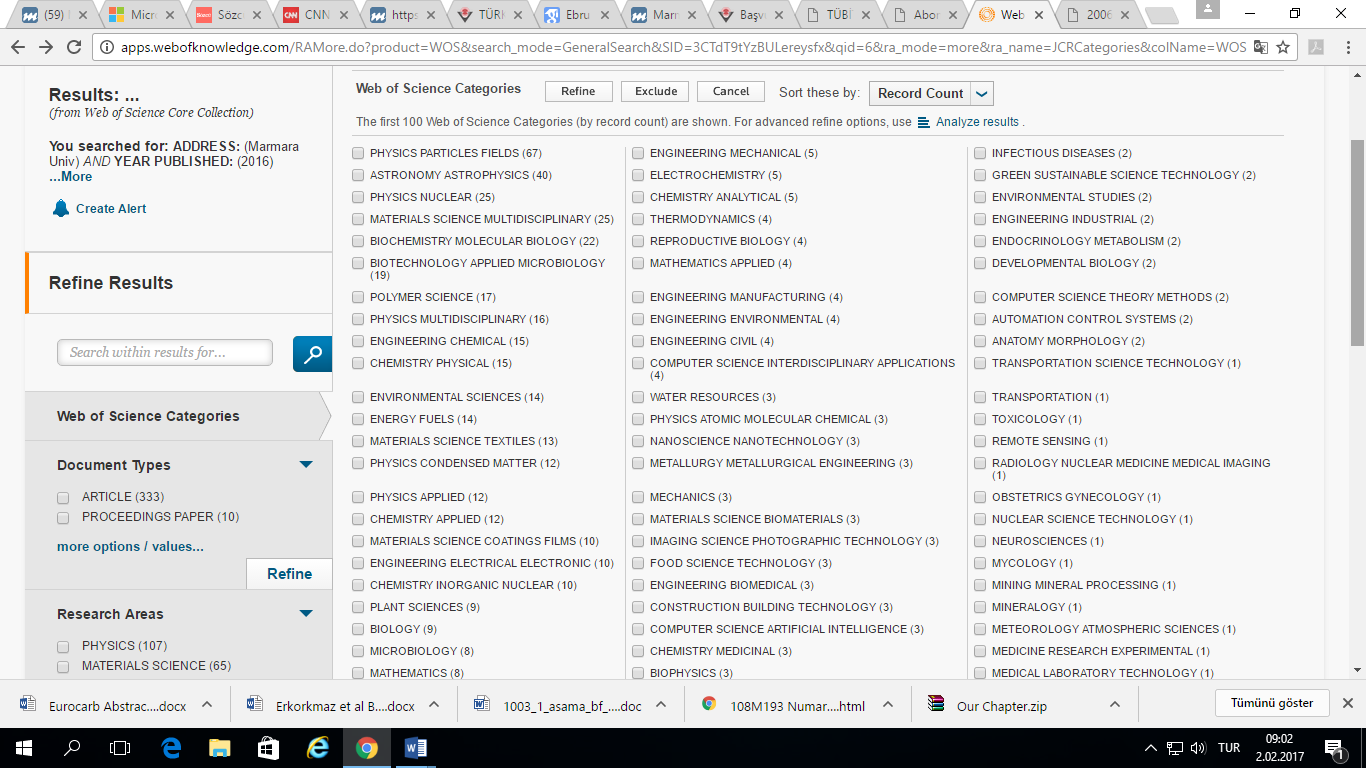 Üniversiteler Arasında Yapılan İkili AnlaşmalarAşağıdaki Tabloda Fen Bilimleri Enstitüsü bünyesinde yer alan Anabilim dallarına ait yapılan ikili anlaşmaların bir listesi verilmiştir. 2016 yılı içinde KU Leuven ile Biyomühendislik ABD arasında yeni bir anlaşma yapılmıştır. Fen Bilimleri Enstitüsü İkili Anlaşmalar Listesi*Kontenjanlar (Lisans+Lisansüstü) Olarak VerilmiştirProje Bilgileri Lisansüstü tez çalışmaları kapsamında 2016 yılı için toplam mali destek, yaklaşık 6000000 ₺ olarak gerçekleşmiştir. Bu bütçe Marmara Üniversitesi BAPKO ve TUBİTAK destekli projelerden sağlanmıştır. 2016 Yılında TÜBİTAK tarafından destekli Fen bilimleri kaynaklı 13 adet proje kabul edilmiş olup, proje süreçleri ve toplam 3.383.557,00 ₺ tutarında harcamaları gerçekleştirilmiştir. Diğer yandan Marmara Üniversitesi BAPKO Birimi tarafından toplam 187 proje 2.751.435,40 ₺ bütçe ile desteklenmiştir. BAPKO projelerinin fakültelere göre dağılımı tabloda verilmiştir.TÜBİTAK projelerinin fakültelere göre dağılımı tabloda verilmiştir.Diğer projelerin fakültelere göre dağılımı tabloda verilmiştir.2- Performans Sonuçları Tablosu	“Performans bilgileri	GEÇİCİ MADDE 2 – (1) Kamu idareleri ilk performans programlarını hazırladıkları yıla kadar, faaliyet raporlarının performans bilgileri bölümünde sadece faaliyet ve projelere ilişkin bilgilere yer verirler.”	Hükmü nedeniyle bu alan doldurulmayacaktır.Performans Sonuçlarının Değerlendirilmesi 	“Performans bilgileri	GEÇİCİ MADDE 2 – (1) Kamu idareleri ilk performans programlarını hazırladıkları yıla kadar, faaliyet raporlarının performans bilgileri bölümünde sadece faaliyet ve projelere ilişkin bilgilere yer verirler.”	Hükmü nedeniyle bu alan doldurulmayacaktır.Performans Bilgi Sisteminin Değerlendirilmesi 	“Performans bilgileri	GEÇİCİ MADDE 2 – (1) Kamu idareleri ilk performans programlarını hazırladıkları yıla kadar, faaliyet raporlarının performans bilgileri bölümünde sadece faaliyet ve projelere ilişkin bilgilere yer verirler.”	Hükmü nedeniyle bu alan doldurulmayacaktır.Diğer Hususlar 	“Performans bilgileri	GEÇİCİ MADDE 2 – (1) Kamu idareleri ilk performans programlarını hazırladıkları yıla kadar, faaliyet raporlarının performans bilgileri bölümünde sadece faaliyet ve projelere ilişkin bilgilere yer verirler.”	Hükmü nedeniyle bu alan doldurulmayacaktır.IV- KURUMSAL KABİLİYET ve KAPASİTENİN DEĞERLENDİRİLMESİ Bu bölümde idarelerin, teşkilat yapısı, organizasyon yeteneği, teknolojik kapasite unsurları açısından içsel durum değerlendirmesi sonuçlarına ve yıl içinde tespit edilen üstün ve zayıf yönlere yer verilir.Stratejik planı olan idareler, stratejik plan çalışmalarında kuruluş içi analiz çerçevesinde tespit ettikleri güçlü - zayıf yönleri hakkında faaliyet yılı içerisinde kaydedilen ilerlemelere ve alınan önlemlere yer verirler.  A- Üstünlükler Örgün ve İkinci Eğitim programlarına sahip; tezli, tezsiz ve uzaktan eğitim gibi farklı türlerde; sayıca fazla ve farklı içeriklere sahip programlarda Lisanüstü eğitim imkanı sağlayan Fen Bilimleri Enstitümüzün, yerleşke olarak ta Göztepe yerleşkesinde bulunması önemli bir avantaj oluşturmaktadır. Özellikle çalışan öğrenciler için ulaşım kolaylığı önemli hale gelmekte ve tercih sebebi olabilmektedir. Diğer taraftan Mühendislik programlarında Mühendislik Fakültesi altında İngilizce mühendislik programları ve Teknoloji Fakültesi altında Türkçe mühendislik programlarıyla lisansüstü eğitimine renklilik katmaktadır.  Öğrenciler istediği programa yönelebilirler.Ayrıca Üniversitemizin BAPKO biriminin Lisansüstü tez projelerine Yüksek Lisans için 15.000TL ve Doktora için 25.000TL doğrudan destek vermesi lisansüstü eğitim için gereken maddi problemi çözmektedir. ZayıflıklarLisansüstü eğitimi için gereken yabancı dil hazırlık programının olmayışı,Teknokent yapılanmasının olmayışı,SCI/SCI-expanded makale azlığı, Kaliteli ve donanımlı öğrenci azlığı,İngilizce bilen ve Yabancı öğrencilerle iletişim kuracak memur eksikliği,DeğerlendirmeLisansüstü eğitiminde olmazsa olmaz yabancı dil çok önemlidir. Bu açıdan bir hazırlık programının konulması gerekmektedir. Periyodik olarak yapılan Merkezi bir Marmara Yabancı Dil Sınavı ile yabancı dil sınavı kurumsallaştırılmalıdır. Bilimin Teknolojiye aktarılması çerçevesinde Teknokent yapılanması harekete geçirilmelidir.  Yapılan tezlerde sanayi ve ARGE içerikli olması özendirilip yaygın etkinin artırılması gerekmektedir. Merkezi Laboratuvarların kurulması ve Yerleşkede talep edilen ana sistemlerin ve ölçüm cihazların bu merkezler tarafında yürütülmesi gerekmektedir. Çoğu cihazlar çifter çifter olmasına rağmen tam kurumsallaşamadığından aktif hizmet verememektedir. Özellikle yerleşkemizdeki laboratuvarların merkezileşmesi ve yetkin elemanlarla donatılması gerekmektedir. SCI/SCI-expanded kapsamında yayınların lisansüstü özellikle doktora tezlerde zorunluluk olmalıdır. Tez sonucu özgün bir yayının çıkmaması işin ruhuna aykırıdır. Bu özgün bilimsellik, uluslararası bir yayın ile ispatlanmalıdır. Ayrıca Bilimsel Türkçe’mizin gelişmesi ve topluma bilimsel çalışmaları açmak adına tezlerden bir Türkçe makale koşulu da konulmalıdır.  Akademik teşvikte lisansüstü tezlere ve jüriliğine de puanlama getirilmesi tezlerin daha iyi değerlendirilmesine ve hatta yayın yapılmış veya patent alınmış tezlere daha etkin faktörlerin konulması tezlerin kalitesini artıracak faktörlerdir.Öğrenci kalitesi ve seviyesinin artırılması için reklamımızın daha iyi yapılması gerekir. Kurumsal İletişim Birimimiz tarafından hummalı bir çalışma yapılmakta olup sosyal medya aracılığıyla bu iletişimin ve sitelerimizin yaygınlaştırılması gerekir. V- ÖNERİ VE TEDBİRLER1-Kurumsal Marmara Yabancı Dil seviye belirleme sınav ve sisteminin oluşturulması,2-Merkezi Laboratuvarlarının kurularak yetkin elemanlar istihdam edilmesi,3-TEKNOKENT yapılanmasının başlaması,4-Marmara Fen Bilimleri Dergisinin makale değerlendirmesinde hakemlik faaliyetinin Akademik Teşvik Yönetmeliğine ilave edilmesi,5- Lisansüstü yönetmeliğimizin Madde 16-2 de değişiklik yapılması;“….ulusal veya uluslararası hakemli en az bir dergiye ya da ulusal veya uluslararası en az bir kongreye göndermiş olması” şeklindeki yazının “….ulusal veya uluslararası hakemli bir dergiden makalesinin kabul edilmiş olduğunu gösteren belge  veya en az bir kongreden sözlü/poster sunum için  kabul almış olması  ” şeklinde değiştirilmesi gerekmektedir. İÇ KONTROL GÜVENCE BEYANIHarcama yetkilisi olarak yetkim dahilinde; Bu raporda yer alan bilgilerin güvenilir, tam ve doğru olduğunu beyan ederim.Bu raporda açıklanan faaliyetler için idare bütçesinden harcama birimimize tahsis edilmiş kaynakların etkili, ekonomik ve verimli bir şekilde kullanıldığını, görev ve yetki alanım çerçevesinde iç kontrol sisteminin idari ve mali kararlar ile bunlara ilişkin işlemlerin yasallık ve düzenliliği hususunda yeterli güvenceyi sağladığını ve harcama birimimizde süreç kontrolünün etkin olarak uygulandığını bildiririm. Bu güvence, harcama yetkilisi olarak sahip olduğum bilgi ve değerlendirmeler, iç kontroller, iç denetçi raporları ile Sayıştay raporları gibi bilgim dahilindeki hususlara dayanmaktadır. Burada raporlanmayan, idarenin menfaatlerine zarar veren herhangi bir husus hakkında bilgim olmadığını beyan ederim. 						25.01.2016	                                                                 Prof. Dr. Uğur YAHŞİ                                                                             MÜDÜREğitim AlanıKapasitesi0–50Kapasitesi51–75Kapasitesi76–100Kapasitesi101–150Kapasitesi151–250Kapasitesi251–ÜzeriAnfiSınıfBilgisayar Lab.Diğer  Lab.ToplamSayısı(Adet)Alanı(m2)Kullanan Sayısı (Kişi)Çalışma Odası      ToplamSayısı(Adet)Alanı(m2)Kullanan SayısıServisÇalışma Odası      823016Toplam823016ANABİLİM DALI BAŞKANIANABİLİM DALIProf. Dr. Haluk Rahmi TOPÇUOĞLUBilgisayar Mühendisliği Anabilim Dalı (İngilizce) Başkanı Doç. Dr. Hasan ERDALBilgisayar Mühendisliği Anabilim Dalı (Türkçe) Başkanı Prof. Dr. Meral ÜNAL Biyoloji Anabilim Dalı BaşkanıProf. Dr. Ahmet Alp SAYARBiyomühendislik Anabilim Dalı (İngilizce) BaşkanıProf. Dr. Ömer AKGİRAYÇevre Bilimleri Anabilim Dalı BaşkanıProf. Dr. Ömer AKGİRAYÇevre Mühendisliği Anabilim Dalı (İngilizce) BaşkanıDoç. Dr.Ümit Kemalettin TERZİElektrik Eğitimi Anabilim Dalı BaşkanıProf. Dr. Murat DOĞRUELElektrik Elektronik Mühendisliği Anabilim Dalı (İngilizce) BaşkanıProf. Dr. Fevzi BABAElektrik Elektronik Mühendisliği Anabilim Dalı BaşkanıYrd. Doç. Dr. Veysel Gökhan BÖCEKCİElektronik Ve Bilgisayar Eğitimi Anabilim Dalı BaşkanıProf. Dr. Gültekin ÇETİNEREndüstri Mühendisliği Anabilim Dalı (İngilizce) BaşkanıProf. Dr. Uğur YAHŞİFizik Anabilim Dalı (İngilizce) BaşkanıProf. Dr. Müjgan TEZİstatistik Anabilim Dalı BaşkanıProf. Dr. Ayhan MERGENİş Güvenliği Anabilim Dalı BaşkanıProf. Dr. Nilhan KAYAMAN APOHANKimya Anabilim Dalı BaşkanıProf. Dr. Atıf KOCAKimya Mühendisliği Anabilim Dalı (İngilizce) BaşkanıYrd. Doç. Dr. A. Talat İNANMakine Eğitimi Anabilim Dalı BaşkanıProf. Dr. Mustafa KURTMakine Mühendisliği Anabilim Dalı  BaşkanıProf. Dr.Paşa YAYLAMakine Mühendisliği Anabilim Dalı(İngilizce) BaşkanıDoç. Dr. Osman ŞİMŞEKERMatbaa Eğitimi Anabilim Dalı BaşkanıDoç. Dr. Faruk UÇARMatematik Anabilim Dalı BaşkanıProf. Dr. Nihat AKKUŞMekatronik Anabilim DalıProf. Dr. Nihat AKKUŞMekatronik Mühendisliği Anabilim Dalı BaşkanıYrd. Doç. Dr. Zarif ÇATALGÖLMetal Eğitimi Anabilim Dalı BaşkanıProf. Dr. Ayhan MERGENMetalurji ve Malzeme Mühendisliği Anabilim Dalı (İngilizce) BaşkanıProf. Dr. Serdar SALMANMetalurji ve Malzeme Mühendisliği Anabilim Dalı BaşkanıProf. Dr .Özalp VAYVAYMühendislik Yönetimi Anabilim Dalı (İngilizce)Prof. Dr. Nilhan KAYAMAN APOHANPolimer Bilimi ve Teknolojisi Anabilim Dalı BaşkanıProf. Dr. Erhan SOYLUSu Ürünleri Anabilim Dalı BaşkanıProf. Dr. Mustafa Osman ISIKANTeknoloji Eğitimi Anabilim Dalı BaşkanıYrd. Doç. Dr. Erkan İŞGÖRENTekstil Eğitimi Anabilim Dalı BaşkanıProf. Dr. Mehmet AKALINTekstil Mühendisliği Anabilim Dalı BaşkanıCinsiİdari Amaçlı(Adet)Eğitim Amaçlı(Adet)Araştırma Amaçlı(Adet)Projeksiyon5Slayt makinesiTepegözEpiskopBarkot OkuyucuBaskı makinesiFotokopi makinesi4Faks1Fotoğraf makinesiKameralar1Televizyonlar1Tarayıcılar2Müzik SetleriMikroskoplarDVD lerAkademik PersonelAkademik PersonelAkademik PersonelAkademik PersonelAkademik PersonelAkademik PersonelKadroların Doluluk Oranına GöreKadroların Doluluk Oranına GöreKadroların Doluluk Oranına GöreKadroların İstihdam Şekline GöreKadroların İstihdam Şekline GöreDoluBoşToplamTam ZamanlıYarı ZamanlıProfesör70Doçent65Yrd. Doçent65Öğretim Görevlisi2OkutmanÇeviriciEğitim- Öğretim PlanlamacısıAraştırma Görevlisi3737UzmanBaşka Üniversitelerden Üniversitemizde Görevlendirilen Akademik PersonelBaşka Üniversitelerden Üniversitemizde Görevlendirilen Akademik PersonelBaşka Üniversitelerden Üniversitemizde Görevlendirilen Akademik PersonelBaşka Üniversitelerden Üniversitemizde Görevlendirilen Akademik PersonelUnvanAd-SoyadÇalıştığı BölümGeldiği ÜniversiteAraştırma GörevlisiMeral AKKAYATekstil EğitimiSelçuk Üni. (35.madde)Araştırma GörevlisiOzan DEVEOĞLUKimya (Analitik Kimya)Çankırı Karatekin Üni. (35.madde)Araştırma GörevlisiCeyhun BEREKETOĞLUBiyomühendislikGümüşhane Üni. (ÖYP)Araştırma GörevlisiEmrah UYSALMakine Müh.Düzce Üni. (ÖYP)Araştırma GörevlisiKerim ÖZBEYAZMakine Müh.Bitlis Eren Üni. (ÖYP)Araştırma GörevlisiKuaybe YÜCEBİLGİLİBiyolojiİstanbul Medeniyet Üni. (ÖYP)Araştırma GörevlisiAli İmran AYTENMakine Müh.Yalova Üni. (ÖYP)Araştırma GörevlisiSongül YAŞAR YILDIZBiyomühendislikİstanbul Medeniyet Üni. (ÖYP)Araştırma GörevlisiMehmet ŞAHBAZMakine Müh.Karamanoğlu Mehmet Bey Üni.(ÖYP)Araştırma GörevlisiAlper BAYRAKÇevre Müh.Necmettin Erbakan Üni. (ÖYP)Araştırma GörevlisiAslı BEYLER ÇİĞİLKimya (Organik Kimya)Amasya Üni. (ÖYP)Araştırma GörevlisiAyşenur ERDİLEndüstri Müh.Yalova Üni. (ÖYP)Araştırma GörevlisiÖmer DUMLUPINARMakine Müh.Gümüşhane Üni. (ÖYP)Araştırma GörevlisiHikmet Nazım EKİCİMakine Müh.Şırnak Üni. (ÖYP)Araştırma GörevlisiEbuzer AYGÜLMekatronikHakkari Üni (ÖYP)Araştırma GörevlisiErsin ORAKÇevre Müh.Çanakkale 18 Mart Üni. (ÖYP)Araştırma GörevlisiEsra GÖVBiyomühendislikAdana Bilim ve Tekn. Üni. (ÖYP)Araştırma GörevlisiFatma Gizem AVCIBiyomühendislikAdana Bilim ve Tekn. Üni. (ÖYP)Araştırma Görevlisiİshak ERTUĞRULMekatronikMuş Alpaslan Üni. (ÖYP)Araştırma GörevlisiMuhammed Nur AVCİLBilgisayar Müh.Hakkari Üni (ÖYP)Araştırma GörevlisiMustafa KORKMAZÇevre Müh.Ardahan Üni. (ÖYP)Araştırma GörevlisiOnur SERÇİNOĞLUBiyomühendislikTayyip Erdoğan Üni. (ÖYP)Araştırma GörevlisiOsman ÜLKİRMekatronikMuş Alpaslan Üni. (ÖYP)Araştırma GörevlisiRecep Önder SÜRMELİÇevre Müh.Araştırma GörevlisiTaner KALAYCIFizikMehmet Akif Ersoy Üni.(ÖYP)Araştırma GörevlisiZeynep YÜCESOY ÖZKANÇevre Müh.Bitlis Eren Üni (ÖYP) Araştırma GörevlisiZeynep ÖZDEMİRMekatronikİnönü Üni.Araştırma GörevlisiTuğba ÖZGÖRENBiyomühendislikAdana Bilim ve Tekn. Üni. (ÖYP)Araştırma GörevlisiGözde ALPBilgisayar MühendisliğiAraştırma GörevlisiTuba ÖZGÖRENBiyomühendislikAraştırma GörevlisiSabih OVALITekstil MühendisliğiAraştırma Görevlisiİsmail GÜNEYMekatronikAraştırma GörevlisiMurat YANGAZMakine MühendisliğiAraştırma GörevlisiDeniz EFENDİOĞLUMakine MühendisliğiAraştırma GörevlisiDuygu GÜNDÜZMakine MühendisliğiAraştırma GörevlisiVedat YEĞİNToplam363636İdari Personel (Kadroların Doluluk Oranına Göre)İdari Personel (Kadroların Doluluk Oranına Göre)İdari Personel (Kadroların Doluluk Oranına Göre)İdari Personel (Kadroların Doluluk Oranına Göre)DoluBoşToplamGenel İdari Hizmetler1010Sağlık Hizmetleri SınıfıTeknik Hizmetleri SınıfıEğitim ve Öğretim Hizmetleri sınıfıAvukatlık Hizmetleri Sınıfı.Din Hizmetleri SınıfıYardımcı HizmetliToplam1010İdari Personelin Eğitim Durumuİdari Personelin Eğitim Durumuİdari Personelin Eğitim Durumuİdari Personelin Eğitim Durumuİdari Personelin Eğitim Durumuİdari Personelin Eğitim DurumuİlköğretimLiseÖn LisansLisansY.L. ve Dokt.Kişi Sayısı2252Yüzde18184618İdari Personelin Hizmet Süresiİdari Personelin Hizmet Süresiİdari Personelin Hizmet Süresiİdari Personelin Hizmet Süresiİdari Personelin Hizmet Süresiİdari Personelin Hizmet Süresiİdari Personelin Hizmet Süresi1 – 3 Yıl4 – 6 Yıl7 – 10 Yıl11 – 15 Yıl16 – 20 Yıl21 - ÜzeriKişi Sayısı11117Yüzde1010101060İdari Personelin Yaş İtibariyle Dağılımıİdari Personelin Yaş İtibariyle Dağılımıİdari Personelin Yaş İtibariyle Dağılımıİdari Personelin Yaş İtibariyle Dağılımıİdari Personelin Yaş İtibariyle Dağılımıİdari Personelin Yaş İtibariyle Dağılımıİdari Personelin Yaş İtibariyle Dağılımı21-25 Yaş26-30 Yaş31-35 Yaş36-40 Yaş41-50 Yaş51- ÜzeriKişi Sayısı2144Yüzde20103535İşçiler (Çalıştıkları Pozisyonlara Göre)İşçiler (Çalıştıkları Pozisyonlara Göre)İşçiler (Çalıştıkları Pozisyonlara Göre)İşçiler (Çalıştıkları Pozisyonlara Göre)DoluBoşToplamSürekli İşçiler1Vizeli Geçici İşçiler (adam/ay)Vizesiz işçiler (3 Aylık)Toplam1Sürekli İşçilerin Hizmet SüresiSürekli İşçilerin Hizmet SüresiSürekli İşçilerin Hizmet SüresiSürekli İşçilerin Hizmet SüresiSürekli İşçilerin Hizmet SüresiSürekli İşçilerin Hizmet SüresiSürekli İşçilerin Hizmet Süresi1 – 3 Yıl4 – 6 Yıl7 – 10 Yıl11 – 15 Yıl16 – 20 Yıl21 - ÜzeriKişi Sayısı1Yüzde100Sürekli İşçilerin Yaş İtibariyle DağılımıSürekli İşçilerin Yaş İtibariyle DağılımıSürekli İşçilerin Yaş İtibariyle DağılımıSürekli İşçilerin Yaş İtibariyle DağılımıSürekli İşçilerin Yaş İtibariyle DağılımıSürekli İşçilerin Yaş İtibariyle DağılımıSürekli İşçilerin Yaş İtibariyle Dağılımı21-25 Yaş26-30 Yaş31-35 Yaş36-40 Yaş41-50 Yaş51- ÜzeriKişi Sayısı1Yüzde100Öğrenci SayılarıÖğrenci SayılarıÖğrenci SayılarıÖğrenci SayılarıÖğrenci SayılarıÖğrenci SayılarıÖğrenci SayılarıÖğrenci SayılarıÖğrenci SayılarıÖğrenci SayılarıBirimin AdıI. ÖğretimI. ÖğretimI. ÖğretimII. ÖğretimII. ÖğretimII. ÖğretimToplamToplamGenel ToplamEKTop.EKTop.KızErkekGenel ToplamFakültelerYüksekokullarEnstitüler388 TC + 30 Yab. Uyr.240 TC + 5 Yab. Uyr.Meslek YüksekokullarıToplamYÜKSEK LİSANSYÜKSEK LİSANSDOKTORATOPLAMPROGRAM ADITEZLİTEZSİZTOPLAMMatematik 8-822Fizik ( İngilizce )7-722Biyoloji17-1755Çevre Bilimleri7-7--Kimya (Analitik Kimya)1-1--Kimya (Organik Kimya)6-63-Kimya (Anorganik Kimya)-----Kimya (Biyokimya)1-1--Kimya (Fizikokimya)---11Çevre Mühendisliği ( İng. )7-722Kimya Mühendisliği ( İng. )9-933Makine Mühendisliği ( İng. )34-3477Makine Mühendisliği (Türkçe)33-3322Metalurji-Malz. Müh. ( İng. )6-611Metalurji-Malz. Müh.(Türkçe)12-12--Biyomühendislik17-1722Bilgisayar Mühendisliği (Ing.)33-3344Bilgisayar Mühendisliği (Türkçe)15-15--Elk-Bilg.Eğit.(Bilg-Kont)-----Elk-Bilg.Eğit.(Elk-Hab.)-----Elektrik Eğitimi-----Matbaa Eğitimi-----Makine Eğitimi-----Metal Eğitimi-----Su Ürünleri-----Teknoloji Eğitimi-----Tekstil Eğitimi-----Mekatronik-----Mekatronik Mühendisliği ( Türkçe )18-1833Mühendislik Yönetimi ( İng. )-2424--Müh.Yönt.Tezsiz.Uzk.Eğt.(Türkçe)-616199Endüstri Mühendisliği ( İng. )7-711End.Müh.(Yön.Bil.Sis.)-3333--Elektrik-Elektronik Müh. (İng.)17-1733Elektrik-Elektronik Müh. (Türkçe)29-2944Tekstil Mühendisliği (Türkçe)4-433İş güvenliği Tezsiz Uzk.Eğt..(Türkçe)-9191--İş güvenliği Tezsiz II.Öğrt.(Türkçe)-2424--İş güvenliği Tezli II. Öğretim ( Türkçe ) 6-6--İş güvenliği Doktora ( Türkçe ) ---1414İstatistik4-4--2912335247171YÜKSEK LİSANSYÜKSEK LİSANSDOKTORATOPLAMPROGRAM ADITEZLİTEZSİZMatematik ----Fizik ( İngilizce )1--1Çevre Bilimleri3--3Kimya (Analitik Kimya)----Kimya (Organik Kimya)1--1Kimya (Biyokimya)--11Kimya (Fizikokimya)--11Çevre Mühendisliği1-23Kimya Mühendisliği2--2Makine Mühendisliği ( İng. )2--2Makine Mühendisliği (Türkçe)----Metalurji-Malz. Müh. ( İng. )--11Biyomühendislik2--2Bilgisayar Mühendisliği (İng.)2--2Bilgisayar Mühendisliği (Türkçe)3--3Mekatronik Müh. (Türkçe)1--1Endüstri Mühendisliği1--1Elektrik-Elektronik Müh. (İng.)----Elektrik-Elektronik Müh. (Türkçe)4--4Müh. Yönetimi (İng.)-2-2İş Güvenliği-2-2Tekstil Müh. --11234633     Stratejik AmaçlarStratejik Hedefler1. MÜ Lisansüstü Eğitim-Öğretiminin niteliğini arttırmakHedef 1.1 Başvuru yapan öğrencilerin sayısını ve aynı zamanda kalitesini arttırmak.Hedef 1.2 Enstitü-öğrenci-öğretim üyesi ilişkilerini güçlendirmek;Hedef 1.3 Uzaktan eğitim, disiplinler arası ve güncel başlıklara yönelik çalışmaları kapsayacak yeni programların açılmasını teşvik etmek.2. Bilimsel ve Teknolojik Araştırmaları geliştirmekHedef 2.1 Nitelikli bilim insanları yetiştirmek ve kazanmak;Hedef 2.2 Birimlerin araştırma laboratuvarlarında ortak çalışmalar yapılması yönünde girişimde bulunmak;Hedef 2.3 Ulusal/uluslararası araştırma kurumları ve sanayi ile iletişim ve işbirliğini geliştirmek.   3. Tez Kalitesini ArttırmakHedef 3.1 Lisansüstü çalışmalardan üretilen bildiri ve yayın sayısını arttırmak;Hedef 3.2  Sanayinin ihtiyaç duyduğu konularda Tez çalışmaları yapmayı özendirerek, üniversite-sanayi iş birliğine katkı sağlamak.Hedef 3.3 Üniversite-sanayi iş birliğini güçlendirme kapsamında MU öğretim üyelerinin MİTTO aracılığı ile İSO vb kuruluşlar tarafından yapılan proje pazarı niteliğindeki organizasyonlara katılımlarını teşvik etmek.Hedef 3.4 Tezleri, bilim dili kullanma ve biçim yönünden iyileştirmek.Hedef 3.5 Tez içeriklerinin üniversitemize açık olarak sunulan Turnitin vb programlar aracılığı ile kontrol edilmesini sağlayarak; ileride ortaya çıkabilecek etik sorunların önüne geçmek. 2016BÜTÇEBAŞLANGIÇ ÖDENEĞİ2016GERÇEKLEŞME TOPLAMIGERÇEK. ORANITL               TL%BÜTÇE GİDERLERİ TOPLAMI01 - PERSONEL GİDERLERİ6.311.413,005.885.449,0093,2502 - SOSYAL GÜVENLİK KURUMLARINA DEVLET PRİMİ GİDERLERİ192.050,00120.629,0062,8103 - MAL VE HİZMET ALIM GİDERLERİ584.642,0082.503,0014,1105 - CARİ TRANSFERLER 06 - SERMAYE GİDERLERİ2016BÜTÇETAHMİNİ2016GERÇEKLEŞME TOPLAMIGERÇEK. ORANITLTL%BÜTÇE GELİRLERİ TOPLAMI6.000.000,005.211.211,0086,8402 – VERGİ DIŞI GELİRLER03 – SERMAYE GELİRLERİ04 – ALINAN BAĞIŞ VE YARDIMLARFAALİYET TÜRÜSAYISISempozyum ve Kongre1KonferansPanelSeminerAçık OturumSöyleşiTiyatro KonserSergiTurnuvaTeknik GeziEğitim SemineriAnlaşmayı yapan Lisansüstü ABD adıÜlkeÜniversiteAnlaşma Başlangıç-Bitiş tarihiÖğrenci değişimi Kontenj.  (Lisansüstü)Öğretim üyesi değişimi KontenjanıDeğişim Prog. Adı (1-Erasmus, 2-Mevlana, 3-Farabi, 4-Diğer şeklinde doldurunuz)MÜHENDİSLİKİTALYAUNIVERSITA DEGLI STUDI DI BRESCIA2014-20211(YL), 1(D)x1ENDÜSTRİİTALYAPOLITECNICO DI TORINO2014-20211(YL),1(D)x1ENDÜSTRİ MÜH / MÜHENDİSLİK,YÖNETİMPORTEKİZUNIVERSIDADE DO MINHO2014-20212(D)21MAKİNEFRANSAEcole Nationale Superirure de Ceramique Industrielle (ENSCI)2014-20201YL21METALURJİ VE MALZEMEFRANSAEcole Nationale Superirure de Ceramique Industrielle (ENSCI)2014-20201YL21KİMYAFRANSAEcole Nationale Superirure de Ceramique Industrielle (ENSCI)2014-20201YL21MAKİNEİTALYAUNIVERSITA DEGLI STUDI DI PALERMO2014-20201 YL11KİMYAİTALYAUNIVERSITA DEGLI STUDI DI PALERMO2014-20201 YL11BİLGİSAYARİTALYAUNIVERSITA DEGLI STUDI DI PALERMO2014-20201 YL1ÇEVREİTALYAUNIVERSITA DEGLI STUDI DI PALERMO2014-20201 YL, 1 D1BİLGİSAYARFRANSAUNIVERSITE DE VALENCIENNES ET DU HAINAUT-CAMBRESIS FRANCE2017-20212(YL,D)31ENDÜSTRİPORTEKİZTHE POLYTECHNIC INSTITUTE OF CAVADO AND AVE (IPCA)2014-20201(YL)x1KİMYAALMANYATECHNISCHE UNIVERSITAT BERLIN2014-20212 YL11MÜHENDİSLİKİTALYAUNIVERSITA DEGLI STUDI DI CATANIA2015-20212(YL, D)21MÜHENDİSLİKİSPANYAUNIVERSIDAD DE MALAGA2014-20212 YL11MÜHENDİSLİKSLOVAKYATECHNICKA UNIVERZITA V KOSICIACH2016-20202(YL,D)21BİYOMÜHENDİSLİKBELÇİKAKATHOLIEKE UNIVERSITEIT LEUVEN2017-20212(YL,D)21FakülteProje sayısıToplam BütçeMühendislik47746.046,73 ₺Fen Edebiyat931.304.256,55 ₺Teknoloji64826.737,50 ₺FakülteProje sayısıToplam BütçeMühendislik113.129.924,00 ₺Fen Edebiyat--Teknoloji1253.633,00 ₺FakülteProje sayısıToplam BütçeMühendislik Fak. (KALKINMA BAKANLIĞI)12.650.000,00 ₺Fen-Edebiyat Fak. (İSTKA)11.437.917,25 ₺Teknoloji Fak. (İSTKA)11.286.155,06 ₺Teknoloji Fak. (AVRUPA BİRLİĞİ)1250.000 (Euro)